Уважаемые родители!Предлагаю поиграть с детьми в словесные игры на новогоднюю тематику, они расширят лексический и грамматический  словарь детей, дополнят речь детей словами-признаками и словами-действиями.Игра «Один – много»: (именительный падеж множественного числа): шар – шары                      праздник — …елка — …                         гирлянда — … игрушка — …                  хоровод — …Игра «Посчитай»один подарок, два …, три …, четыре …, пять …; одна елка, две … , три …, четыре …, пять… . одно лукошко, два …, три…, четыре…, пять …одна хлопушка…..одна снежинка….одна сосулька…один олень…                               один огонёк…Дидактическая игра «Подбери признак к предмету»: елка (какая?) — ..., праздник (какой?) — ..., елочные игрушки (какие?) — ..., Дед Мороз (какой?) — ..., Снегурочка (какая?) — ..., ребята (какие?) — ..., подарки (какие?) — ....Ответь по образцу:·         Игрушки для украшения елки – какие? – елочные.·         Шары из стекла – какие?- ………….. (стеклянные)·         Флажки из бумаги – какие? - ………….(бумажные)·         Зайцы из пластмассы – какие?- ……..(пластмассовые)·         Флажки разных цветов – какие? - …….(разноцветные)Закончи предложения, употребив слово в нужной форме:Мы решили слепить снеговика.Мы приделали нос – морковку нашему ………….. Мы показали соседям нашего ……………………Мы играли со ………………………………Мы рассказали о ………………………Игра «Скажи ласково»Подарок – подарочек, подарочки
Шар – шарик, шарики
Звезда – звёздочка, звёздочки
Фонарь – фонарик, фонарики
Ёлка – ёлочка – ёлочки
Костюм – костюмчик и т.д.Игра «Чего не стало?»Цель: развивать навык образования родительного падежа имён существительных.Не стало гирлян…..ды.Не стало звез….ды.Не стало мишу…ры.Не стало ша…..ра.Не стало подар…..ка.Игра « Шары и Флажки»Попросить ребенка нарисовать в альбоме елочные игрушки: синие шары, разноцветные флажки.
Ответить на вопросы:
Что? - ... (синие шары, бумажные флажки)
Нет чего? - ... (синих шаров, бумажных флажков)
Радуешься чему? - ... (синим шарам, бумажным флажкам)
Видишь что? - ... (синие шары, бумажные флажки)
Доволен чем? - ... (синими шарами, бумажными флажками)
Говоришь о чем? - ... (о синих шарах, о бумажных флажках)Игра «Есть – нет» (родительный падеж единственного числа):шар – нет шара                   праздник — … елка — …                           гирлянда — … игрушка — …                    хоровод — …огни-….                               подарок-…..
 Пальчиковая гимнастика Перед нами елочка
(пальцы рук переплетены, из больших пальцев - верхушка "елочки")
Шишечки, иголочки
(кулачки, указательные пальчики выставлены)
Шарики, фонарики
(шарики из пальцев вверх, вниз)
Зайчики и свечки
(ушки из указательного и среднего пальцев: обе ладони сложены)
Звезды, человечки
(ладони сложены, пальцы расправлены;
средний и указательный пальцы стоят на столе)Найди отличия между 2 ёлочками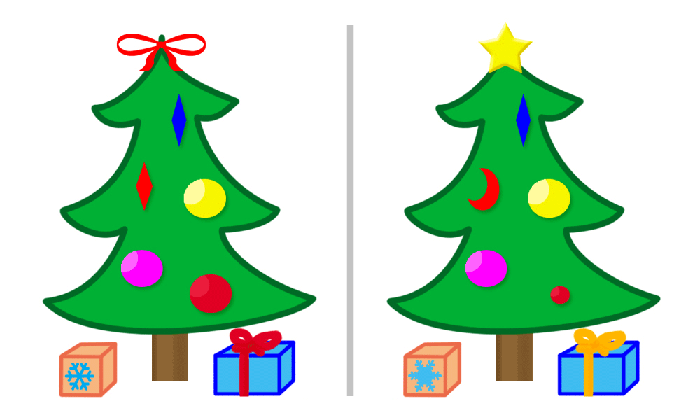 Муниципальное бюджетное дошкольное      образовательное учреждение«Детский сад  общеразвивающего вида № 138»городского округа СамараИгры по развитию речи для детей младшего дошкольного возраста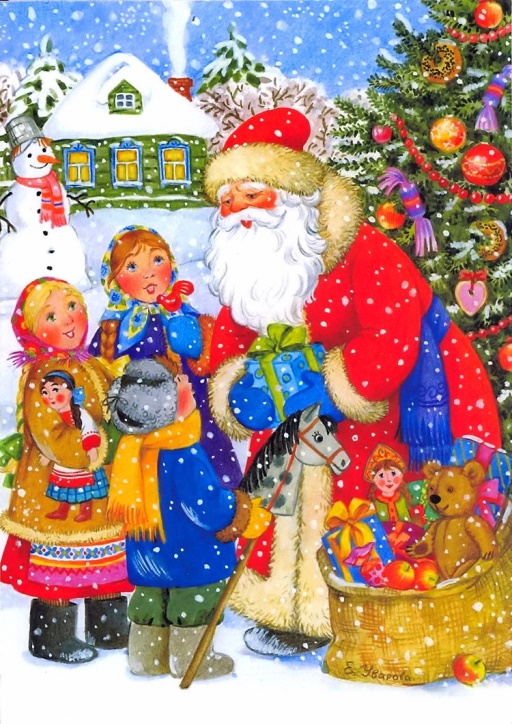                                                         Подготовила: учитель-логопед                                                                                   Яшина Н.Г                                              2020г 